[Owens Commercial Painters]PAINTING CONTRACT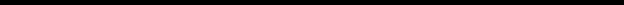 PartiesThis GYM CONTRACT (“Contract”), dated July 26, 2021, is made between [Eric J. Owens] of [Owens Commercial Painters] with a principal address of 2319 Deans Lane, Normal, Illinois 61790 (“Contractor”) and [Robert E. Busby] of [Busy Bees Coworking Space] (“Client”). The Contractor and the Client are referred collectively as “Parties” hereinafter.In consideration of the mutual promises and covenants in this Contract, of which the receipt and sufficiency are hereby acknowledged, the Parties further agree to the terms as follows:ServicesThe Contractor agrees to perform and provide its exterior painting services (“Services”) for the Client’s commercial space with a principal address of 2730 Hedge Street, Normal, Illinois 61790 in a timely, efficient, and professional manner.Terms and ConditionsTERM.This Contract will be effective starting August 2, 2021, and will continue upon the completion of the Services. The Contract may be terminated earlier by either of the Parties involved for any reason.PAYMENT.The payment will be wired via bank transfer to the Contractor in the added sum of five thousand and two hundred dollars ($5,200.00) consequent to the finalization of the services defined in the Contract. Should the Client fail to pay the said fee, the Contactor may consider it as a failure of payment and a breach of Contract and may pursue legal actions or cancel this Contract.EXTENT OF LABOR.The Contractor assures that all painting exteriors are free from dirt, mildew, dust, loose materials, fungus, defects, and otherwise accordingly prepare the surface to accept the paint, that guarantees complete even coverage and adhesion of the paint to the exterior.OUTPUT.At the time of finalization of operations, surfaces painted by the Contractor should be:Consistent in appearance and free of runs, sags, and skips;Smooth without coarseness (except surface materials that are naturally rough in texture); and Delightful to the eye.PERMITS.Any permits and regulatory approvals as required by the government shall be obtained by the Contractor and costs thereof are covered as part of the Service price.INDEMNIFICATION.The Client indemnifies and holds the Contractor, its employees, or any of its representatives harmless from all claims, fees, losses, and fees including attorney fees resulting from the execution of the Services provided for under this Contract.ENTIRE CONTRACT.This Contract shall constitute the entire and final agreement and supersede any other prior agreements or contracts between the Contractor and the Client.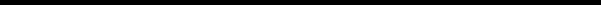 SignatureSignature *NameSignature *Name *